Publicado en Madrid el 31/12/2018 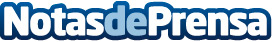 Reclamar por hipoteca multidivisa, una tendencia creciente en 2018Cerca de 100 mil personas han sido víctima de las llamadas hipotecas multidivisa, un instrumento financiero declarado ilegal por el Supremo en 2017. Desde ‘Reclama Por Mí’ estiman que las cantidades que pueden reclamarse superan los 10.000 euros, pudiendo alcanzar los 100.000 en determinados casosDatos de contacto:JavierNota de prensa publicada en: https://www.notasdeprensa.es/reclamar-por-hipoteca-multidivisa-una Categorias: Derecho Inmobiliaria Finanzas http://www.notasdeprensa.es